  VERYAN CHURCH OF ENGLAND PRIMARY SCHOOL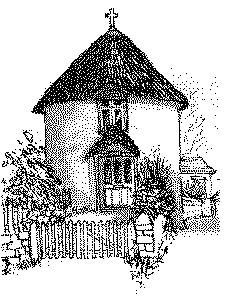             		Veryan, Truro, Cornwall TR2 5QA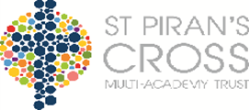                             		Tel / Fax:  01872 501431                   		Email: vrsecretary@stpiranscross.co.uk                                                   		 www.veryanschool.co.uk                              Head of School:  Mrs Lisa Michell                                           lmichell@stpiranscross.co.ukDear Parents/CarersAmazingly it is only 4 days until our MAT Hall for Cornwall production on Tuesday 25th April.  Thank you all for returning your permission forms.  Below are the final important pieces of information.CostumeA special T shirt has been ordered for all the children taking part.  This will be given out on the day and the children will wear it for the performance and then be able to keep it.  With this the children all need to wear black trousers, leggings or jogging bottoms (but these must be plain black) and black shoes. Black or dark socks/tights should also be worn.FoodThe children will eat lunch as normal in school before being taken to Truro by coach.  Please can you provide them with a drink and a packed tea to have before the performance.Collection point after the performanceAs you can imagine, there will be a great many children and families on the Piazza after the show.  In order to keep everyone safe, the children will only be allowed to exit through the stage door.  Please do not wait for them there.  The Veryan  collection point will be at the entrance to Primark.Collection procedureThe show should finish at approximately 8.30-9.00pm.  In order to keep everyone safe, we will only allow children to leave from the Veryan collection point outside of Primark (the entrance).  Please will you complete the form below informing us of who will be collecting your child.  For their safety, we will only allow your child to leave with the person you name.  The adult collecting your child will be asked to sign our register before they leave.  In this way we hope that everyone will be safe in a very busy public place which will probably be dark by that time.  Your help with this would be very much appreciated.  Please return the slip below as soon as possible with the relevant information.Permission to leave the Hall for CornwallBetween the end of rehearsals and the beginning of the performance, weather permitting, we may take the children for a walk through Truro, possibly to Victoria Gardens or for a tour of the cathedral.  This will be time and weather dependent. We would be grateful if you could sign the slip below giving your permission for this.Wednesday 26th April – late startBecause the children in Key Stage 2 will have had a late night, they may need to sleep on.  This being the case it has been agreed that children who were performing in the show may arrive later in the morning, but must be in school no later than 11am.  School times will be as normal for Key Stage 1 and any Key Stage 2 children who are able to make it on time.Please do not hesitate to contact us if you need any clarification or further information.  Please return the slip below to school by Monday 24th AprilMy child (enter child’s name)……………………………………………………. will be collected after the performance at the Primark entrance by (enter name) …………………………………………………………………………………………………..Yes, I am happy for my child to be taken for a walk around Truro/Victoria Gardens after rehearsals/before the performance Signed…………………………………………………..Please return this slip to school by Monday 24th April